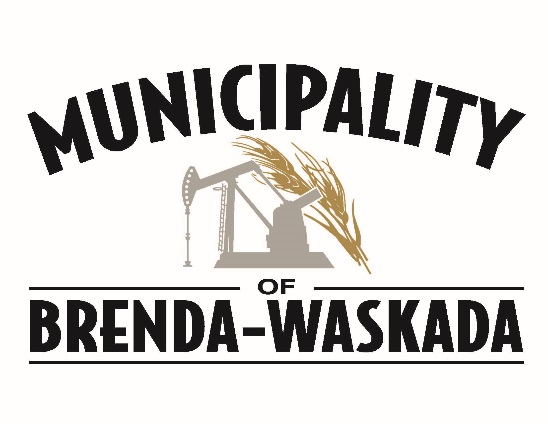 SEASONAL MOWER TENDERS WANTEDSeeking tenders for the Municipality of Brenda-Waskada to mow Medora Park and adjoining lot. Deadline for tenders is Friday at 4:30 PM, May 13th, 2022. Tenders can be submitted to the Municipal Office. Email: office@brendawaskada.caPhone: 204-673-2401, Fax : 204-673-2663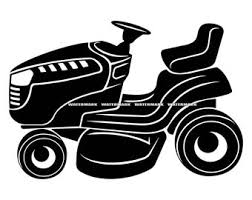 